Урок закрепление по математике в 5 классе, по теме виды углов, измерение углов.Этап урока – самостоятельная работа.№1. Ребята,  сейчас вы должны составить схему из предложенных знаков. Я вам читаю утверждения, если оно верное, то рисуете знак _. Если оно не верное, то рисуете знак  Единицы измерения углов: сантиметр, миллиметр.Единицы измерения углов: килограмм, грамм.Единицы измерения углов: градус.Развернутый угол равен 100°.Развернутый угол равен 90°.Развернутый угол равен 180°.Прямой угол равен 160°.Прямой угол равен 90°.Острый угол больше прямого угла.Острый угол равен прямому углу.Острый угол меньше прямого угла.Тупой угол меньше прямого угла.Тупой угол всегда больше прямого угла и меньше развернутого.Верный ответ:  ^^-^^- ^- ^^-^-.№2. Каждому раздается карточка с рисунком. На котором учащиеся должны найти изображение угла и с помощью транспортира измерить величину этого угла.1 вариант.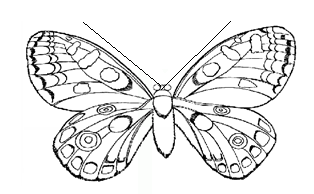 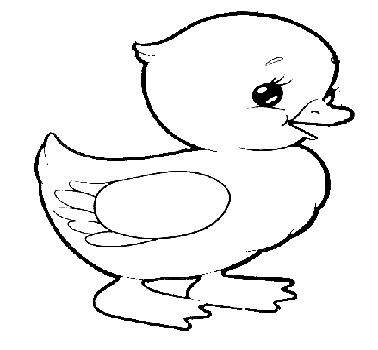 2 вариант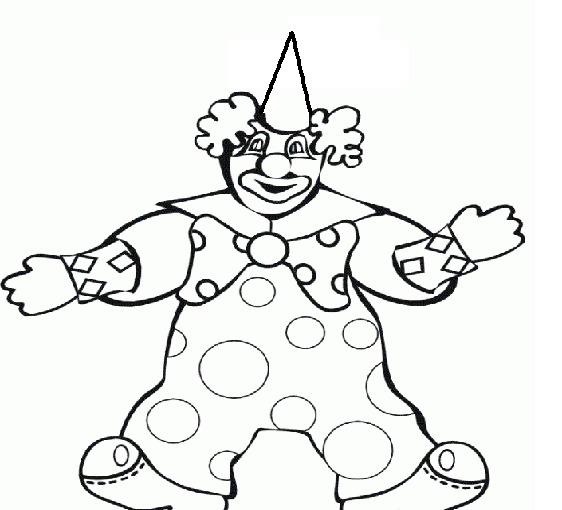 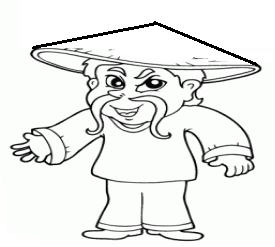 